TERMINO DE AUTORIZACIÓN PARA LA REPRODUCCIÓN DE LA OBRA EN EL PORTAL DE LIBROS ABIERTOS DE LA USP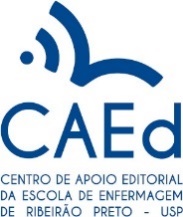 Identificación de la obra1. Título y subtítulo:      2. ISBN:      3. Autor(es):El(los) autor(es) identificado(s) autoriza(n) la difusión del libro especificado anteriormente, de acuerdo con la licencia internacional Creative Commons Atribución-Non Comercial 4.0 Internacional (https://creativecommons.org/licenses/by-nc/4.0/legalcode.pt). Esta licencia permite a otros copiar y redistribuir el material, así como remezclarlo, transformarlo y crear a partir de él, siempre que se dé el crédito correspondiente y se indique si se han realizado cambios. Está prohibido el uso del material con fines comerciales. Se autoriza la difusión/reproducción del libro y de la imagen de la portada en el Portal de Libros Abiertos de la Universidad de São Paulo.Ribeirão Preto       de  de 20  .Incluya abajo la(s) firma(s) de(los) autor(es). o 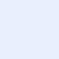 o o o o o o o o o o o o o o o o o o o o o o o o o o o o o o o o o o o o o o o o o o o o o o o o o o o o o o o o o o o 